光ギガビット・イーサネット、IEEE 標準へKDPOF社、車載向けの強固で信頼性の高い光データ伝送の新規格IEEE 802.3bvTM を歓迎スペイン・マドリッド　2017年3月20日 – プラスチック光ファイバー（以下、“POF“）を介した車載向けギガビット通信におけるリーディングサプライヤーのKDPOF (Knowledge Development for POF, S.L.) 社は、POFを使用した1000Mb/sイーサネットの動作に関するIEEEの新規格改定を受諾しました。　IEEE802.3TMの改訂版としてPOFを介したギガビット・イーサネットを対象として作成されたIEEE802.3bvTM は、POFを利用する自動車用、工業用、家庭用ネットワークアプリの物理層仕様と管理パラメータを定義しています。『自動車用および工業用ネットワークはますますイーサネットへと移行している。』と、”IEEE P802.3bv Gigabit Ethernet Over Plastic Optical Fiber Task Force“のBob Grow委員長はコメントしています。『すでに乗用車や他の車種にも搭載されているPOFとともに、IEEE 802.3bv によってイーサネット車載ネットワークに強固で信頼性あるメディア オプションが提供されます。』KDPOF社の技術は、新しいIEEE改定の前提条件となっているものに完全に対応して、車載アプリに信頼性の高い確かなソリューションを提供しています。　KDPOF社の最高経営責任者で共同創設者のCarlos Pardoは次の様に話しています。『最近発表した最初の車載向けギガビット・イーサネットPOF(GEPOF)トランシーバーの2017年度サンプルでは、多様なホストインターフェース、低遅延時間、低ジッター、短い接続時間を特徴とする高い接続性を提供することにより、自動車メーカーの要求を満たしている。』　
このトランシーバーは低電力消費、省スペースに最適化されており、1000BASE-RH(IEEE 802.3bv)に準拠した標準SI-POF、MC-POF、PCS において1000/100 Mbps でデータを転送します。 ギガビット イーサネット使用事例KDPOF社の技術は、POF車載市場の要件を満たすIEEE 802.3bv に基づいており、通信バックボーン、スマート・アンテナ・リンク、インフォテインメント、バッテリー・マネージメント・システム（BMS）、先進運転支援システム（ADAS）等の車載ネットワークに適用されています。対応するトランシーバーは、低コスト部品構成でPOF ポートの高速処理性能を搭載しています。内蔵アナログインターフェースにより、光ファイバートランシーバー（FOTs）への接続をシンプルに行うことができます。KD1053 ASSP を使用したPOF ポート搭載の製品例には、ECU、スイッチ、カメラ、インフォテインメントノード等が存在します。802.3bv-2017 - IEEE Standard for Ethernet Amendment 9: Physical Layer Specifications and Management Parameters for 1000 Mb/s Operation Over Plastic Optical Fiber for download:http://standards.ieee.org/findstds/standard/802.3bv-2017.html画像KDPOF とはファブレス半導体サプライヤー KDPOF社 は、プラスチック光ファイバー（POF）を介した先進的なギガビット、長距離通信を提供しています。　POF によるギガビット通信を実現することで、KDPOFの技術は1 Gbps の POF リンクを自動車用、工業用、家庭用ネットワークに提供しています。　2010 年にスペインのマドリッドで設立されたKDPOF 社は、ASSP、もしくはSoC（System-on-Chip）に内蔵するIPで提供しています。適応力がある効率的なシステムは、広範な光エレクトロニクス、低コストな大口径光ファイバーが採用され、これにより自動車メーカーは低リスク、低コスト、および短いTime-To-Marketを実現することができます。 詳細は、www.kdpof.com にてご覧ください。 KDPOFKnowledge Development for POF,S.L.Ronda de Poniente 14, 2ª Planta28760 Tres CantosSpain E メール support@kdpof.com電話 +34 918043387広報担当： Mandy Ahlendorfahlendorf communicationE メール  ma@ahlendorf-communication.com電話+49 8151 9739098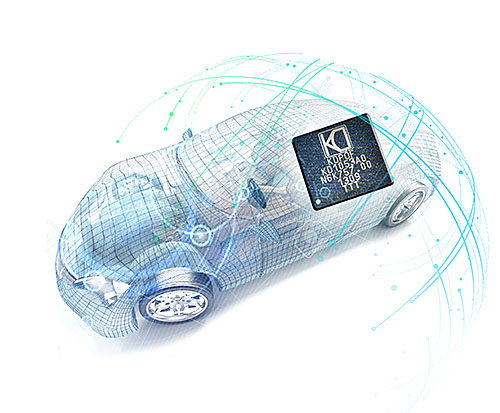 画像1： KDPOF がIEEE 802.3bvTM 規格に準拠したPOF 接続によるギガビット イーサネットを提供著作権： KDPOFダウンロード： http://www.ahlendorf-news.com/media/news/images/KDPOF-IEEE-802.3bv-H.jpg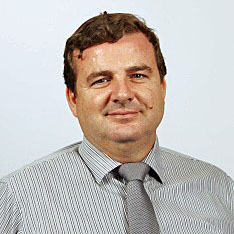 画像 2：KDPOF CEO および共同創立者Carlos Pardo（カルロス・パルド）著作権： KDPOFダウンロード： http://www.ahlendorf-news.com/media/news/images/KDPOF-Carlos-Pardo-H.jpg